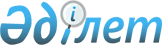 "Шекара маңы ынтымақтастығының өңiрлерi туралы" Қазақстан Республикасы Заңының жобасын дайындау жөнiндегi ұсыныстарды әзiрлеу бойынша жұмыс тобын құру туралы
					
			Күшін жойған
			
			
		
					Қазақстан Республикасы Премьер-Министрінің 2003 жылғы 4 қыркүйектегі N 205-ө өкімі. Күші жойылды - ҚР Үкіметінің 2007.05.31. N 442 қаулысымен.

      1. "Шекара маңы ынтымақтастығының өңiрлерi туралы" Қазақстан Республикасы Заңының жобасын дайындау жөнiндегi ұсыныстарды әзiрлеу бойынша жұмыс тобы мынадай құрамда құрылсын: Мамин                   - Қазақстан Республикасының Индустрия 

Acқаp Ұзақбайұлы          және сауда бiрiншi вице-министрi, 

                          жетекшi; Литвинов                - Қазақстан Республикасы Сыртқы iстер 

Михаил Константинович     министрлiгiнiң ТМД iстерi жөнiндегi 

                          комитетi төрағасының орынбасары, 

                          жетекшiнiң орынбасары; Әбдiрахым               - Қазақстан Республикасының Әдiлет 

Нұрлан Ерғалиұлы          министрлiгi Заң жобалау қызметiн 

                          үйлестiру, заңнаманы жүйелеу 

                          департаментiнiң Заң жобалау қызметiн 

                          үйлестiру және заң жобаларының 

                          сараптамасы басқармасы заң жобалары 

                          сараптамасы бөлiмiнiң жетекшi маманы; Әлiбеков                - Қазақстан Республикасының Төтенше 

Асхат Омарұлы             жағдайлар жөнiндегi агенттiгi Құқықтық 

                          қамтамасыз ету және халықаралық 

                          ынтымақтастық басқармасының бастығы; Байтеленов              - Қазақстан Республикасының Көлiк және 

Төлеп Ахметжанұлы         коммуникациялар министрлiгi Заң 

                          департаментiнiң директоры; Белоног                 - Қазақстан Республикасының 

Анатолий Александрович    Денсаулық сақтау бiрiншi вице-министрi; Биекенов                - Қазақстан Республикасы Кедендiк 

Серiк Кеңесұлы            бақылау агенттiгiнiң Халықаралық 

                          қатынастар басқармасы бастығының 

                          орынбасары; Гребенщикова           - Павлодар облысы әкiмдiгiнiң Экономика 

Раиса Владимировна       департаментi бастығының орынбасары; Досжан                 - Қазақстан Республикасының Мәдениет, 

Ардақ Дүкенбайұлы        ақпарат және қоғамдық келісім вице- 

                         министрi; Евсеев                 - Қазақстан Республикасының Iшкi iстер 

Валентин Викторович      министрлiгi Штаб-Департамент 

                         бастығының орынбасары; Едiрiсов               - Солтүстiк Қазақстан облысының әкiмдiгi 

Дулат Мейрамұлы          Экономикалық даму және сауда 

                         департаментiнiң бастығы; Ериков                 - Қазақстан Республикасы Ұлттық 

Михаил Александрович     қауiпсiздiк комитетiнiң Шекара 

                         қызметi Бас штабының Шекара қызметi 

                         басқармасы бастығының орынбасары 

                         (келiсiм бойынша); Идиятов                - Батыс Қазақстан облысының әкiмдiгi 

Қайыржан Сұлтанұлы       сыртқы экономикалық байланыстар 

                         бөлiмiнiң бастығы; Керiмбеков             - Қостанай облысының әкiмдiгi Экономика 

Әрсен Жақашұлы           және сауда департаментiнiң директоры; Көшенов                - Қазақстан Республикасының Қоршаған 

Ахметжан Рахымбайұлы     ортаны қорғау министрлiгi Экологиялық 

                         саясат және тұрақты даму департаментiнiң 

                         директоры; Сайдуақасов            - Қазақстан Республикасы Энергетика және 

Mұрат Ашметұлы           минералдық ресурстар министрлiгiнiң 

                         Геология және жер қойнауын қорғау 

                         комитетi төрағасының бiрiншi орынбасары; Супрун                 - Атырау облысы әкiмiнiң бiрiншi 

Виктор Васильевич        орынбасары; Тойшыбеков             - Қазақстан Республикасының Индустрия 

Ибрагим Қалмаханұлы      және сауда министрлiгi Сауда комитетiнiң 

                         Iшкi сауда басқармасы iшкi сауда 

                         бөлiмiнiң бас маманы; Тулубаев               - Қазақстан Республикасы Ұлттық 

Сергей Анатольевич       қауiпсiздiк комитетiнiң Шекара қызметi 

                         Шекаралық бақылау бас басқармасының 

                         Шекара қызметi басқармасы бастығының 

                         орынбасары - шекаралық бақылау бөлiмiнiң 

                         бастығы (келiсiм бойынша); Химчук                 - Ақтөбе облысы әкiмiнiң бiрiншi 

Олег Геннадьевич         орынбасары; Шайдiлдинова           - Қазақстан Республикасының Еңбек және 

Дана Төлеуханқызы        халықты әлеуметтiк қорғау министрлiгi 

                         Еңбек және жұмыспен қамту 

                         департаментiнiң директоры; Шәкенов                - Шығыс Қазақстан облысы әкiмдiгiнiң 

Мырзахан Шәкенұлы        Индустрия, сауда және кәсiпкерлiктi 

                         қолдау басқармасы бастығының орынбасары; Шәмшідинова            - Қазақстан Республикасының Бiлiм және 

Күләш Ноғатайқызы        ғылым вице-министрi; Ыбыраев                - Қазақстан Республикасының Индустрия 

Ілияс Елубайұлы          және сауда министрлiгi ДСҰ-ға кiру және 

                         халықаралық ынтымақтастық жөнiндегi 

                         департаментiнiң Халықаралық 

                         ынтымақтастық басқармасы бастығының 

                         орынбасары, жауапты хатшы. 

      2. Жұмыс тобы 2003 жылғы 1 желтоқсанға дейінгі мерзімде "Шекара маңы ынтымақтастығының өңірлері туралы" Қазақстан Республикасы Заңының жобасын әзірлеу мен қабылдаудың орындылығы туралы ұсыныстарды әзірлесін және белгіленген тәртіппен Қазақстан Республикасының Үкіметіне енгізсін.        Премьер-Министр 
					© 2012. Қазақстан Республикасы Әділет министрлігінің «Қазақстан Республикасының Заңнама және құқықтық ақпарат институты» ШЖҚ РМК
				